Name: Last Name: Academic degree: Institution awarding the degree: Experts scientific field and branch: Field(s) of studies the expert can cover (please indicate the ESAC code): i.e. 14.1 Political Sciences, 14.6 International Relations, 02.2 Interior Design, 11.1 Mathematics Current occupation: i.e. Full professorName of Institution you are working for:  Years of experience in QA in Higher Education: Phone number: Email: 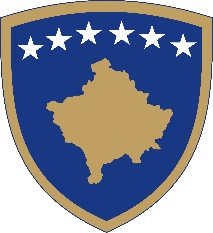 Republika e KosovësRepublika Kosova - Republic of KosovoAgjencia e Kosovës për Akreditim	Agencija Kosova za Akreditaciju	Kosovo Accreditation Agency